Slovenský zväz športového rybolovuSlovenský rybársky zväz – Rada, Žilinaa MsO SRZ Prešov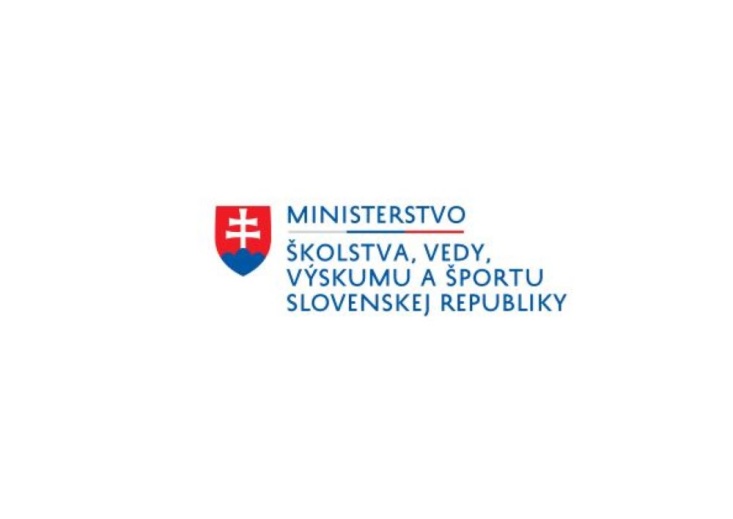 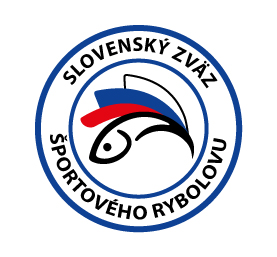 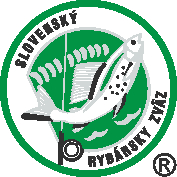 PropozícieLRU plávaná2. liga3. dvojkolo1.10.2021 – 3.10.2021VN Zemplínska ŠíravaPodľa plánu športovej činnosti na rok 2021 SZŠR v spolupráci so SRZ Rada Žilina a MsO SRZ Prešov, usporiada 3. dvojkolo 2. ligy LRU Plávaná.Účastníci pretekov:Termín konania: 	1.10.2021 - 3.10.2021Miesto konania: 	VN Zemplínska Šírava - hrádza Lúčky, náhradná trať VN Zemplínska Šírava – hrádza ZálužiceOrganizačný štáb:Riaditeľ pretekov:		Daniel OlejnákGarant rady SRZ:		Vladimír MičjanHlavný rozhodca:		Gabriela Hupková   Sektoroví rozhodcovia:	Vladimír Hupka, Fedor HaluškaTechnický vedúci:		Radoslav RolíkBodovacia komisia:		hlavný rozhodca + 2 členovia MsO SRZ PrešovZdravotnícke zabezpeč.:        na tel. 112Športový rybársky pretek je usporiadaný podľa zákona 216/2018 Z.z.§ 20 a vykonávacej vyhlášky 381/2018 § 15.V prípade nepriaznivej pandemickej situácie môžu byť preteky preložené alebo zrušené, informácia bude zverejnená týždeň pred pretekmi.Každý pretekár je povinný dodržiavať hygienické opatrenia podľa aktuálnej vyhlášky Úradu verejného zdravotníctva SR, platnej v dobe konania preteku ktoré budú zverejnené pred pretekmi.Technické pokyny :Preteká sa podľa súťažných pravidiel SZŠR pre LRU – Plávaná a aktuálnych modifikácií pre rok 2021.Množstvo krmiva rastlinného pôvodu je stanovené na 20 l a množstvo návnad živočíšneho pôvodu na 2,5 l (z toho môže byť max. 0,5 l neposekaných hnojákov /dendroben/, max. 1.liter kŕmnej patentky /z toho môže byť ¾ krabička malá a ¼ veľká patentka/. /do tohto množstva sa nepočíta veľká patentka na chytanie, ktorá bude umiestnená v samostatnej najmenšej nádobe z odmernej sady 1/8 l alebo tzv. puk/.  Všetci pretekári musia mať pri kontrole živú návnadu pripravenú v sade odmerných nádob typu „Sensas“. Patentka na chytanie je umiestnená v najmenšej nádobke zo sady. Návnada rastlinného pôvodu musí byť pri kontrole krmiva umiestnená v rybárskom vedre so značkami objemu na vnútornej strane. Dĺžka prútov je stanovená na 13 m. Tá istá dĺžka platí i pre prúty z pohárikmi. Špeciálne pokyny k týmto pretekom :      Každý pretekár musí mať dve sieťky – pripravené vo vode, nakoľko sa predpokladá väčšie množstvo ulovených rýb.Každý pretekár musí mať pripravenú nádobu (vedro) na presypanie a skontrolovanie krmiva, t.j. minimálne jednu prázdnu nádobu (vedro) okrem nádob, v ktorých má už pripravené krmivo.Sedieť sa bude vo vode cca 2-3 m.Výskyt rýb: vyskytujú sa tu všetky druhy nížinných  rýb, z ktorých hlavné zastúpenie majú  pleskáč, plotica, kapor a belica.Počas športového rybárskeho preteku nie je dovolené prechovávať v rybárskej sieťke ryby podľa §10 ods.1 písm. i).Pretekárska trať: VN Zemplínska ŠíravaKamenná hrádza za obcou Lúčky. Hĺbka vody je 3m až 4m. Dno je štrkovité s miernym nánosom. Breh je kamenitý, ťažšie prístupný!!! Časový harmonogram:Štvrtok 30.9.2021   8.00 – 17.00              nepovinný trning Piatok 1.10.2021     Povinný tréning09.00 – 09.30		žrebovanie boxov + presun pretekárov do boxov09.00			vstup pretekárov do boxov + príprava pretekárov10.00			kontrola krmiva a živej nástrahy10.50 – 11.00		kŕmenie11.00 – 16.00		povinný tréning16.00			žrebovanie sektorov pretekov na sobotuSobota 2.10.202107.00 – 07.30		žrebovanie jednotlivých miest07.30 – 08.00 		presun pretekárov na vyžrebované miesta08.00 – 09.50		príprava pretekárov09.50 – 10.00		kŕmenie10.00 – 14.00		1. preteky14.00 – 16.00		váženie, vyhodnotenie, žrebovanie sektorov na nedeľuNedeľa 3.10.202107.00 – 07.30		žrebovanie jednotlivých miest07.30 – 08.00		presun pretekárov na vyžrebované miesta08.00 – 09.50		príprava pretekárov09.50 – 10.00		kŕmenie10.00 – 14.00		2. preteky14.00 – 16.00		váženie, vyhodnotenie 2.Ligy  pre rok 2021Rozpis signálov na sobotu a nedeľu: 08.00 – 1. signál   vstup pretekára do pretekárskeho stanovišťa08.55 – 2. signál   5 minút do začiatku kontroly krmiva09.50 – 3. signál   začiatok kŕmenia10.00 – 4. signál   začiatok pretekov13.55 – 5. signál   5 minút do konca pretekov14.00 – 6. signál   koniec pretekovZáverečné ustanovenia: Všetci pretekári musia mať platné registračné preukazy športovca SZŠR, preukazy člena SRZ a povolenie na rybolov. Vedúci družstva musí na požiadanie rozhodcu predložiť súpisku  družstva.Preteká sa za každého počasia. V prípade búrky bude pretek prerušený a bude sa postupovať podľa platných súťažných pravidiel.Každý pretekár preteká na vlastnú zodpovednosť a rizikoTréning  na vytýčenej trati v piatok je povinný. Po tomto termíne  je  priestor  pretekárskej  trate  uzatvorený. Vykonávanie  lovu účastníkmi  pretekov v týchto  priestoroch  až do začiatku pretekov je zakázaný pod  sankciou  diskvalifikácie. Tréning je povolený za podmienky, že ulovené ryby nebudú sieťkované, ale s náležitou opatrnosťou vrátené ihneď späť do vody.Každý pretekár po skončení preteku (aj tréningu) nechá po sebe vyčistené lovné miesto.Občerstvenie:  Bufet sa vybavuje,  bude priebežne upresnené !!!Ubytovanie: usporiadateľ  nezabezpečuje, možné zabezpečiť individuálne, napr.:https://www.ubytovanienaslovensku.eu/https://www.booking.com/Informácie  o preteku:  Ľuboš Krupička 0905 313 321Na zabezpečenie týchto pretekov bol použitý príspevok uznanému športu z Ministerstva školstva, vedy výskumu a športu Slovenskej republiky.Propozície kontroloval predseda ŠO LRU- plávaná.Petrov zdar!OZ  SRZSúčet umiestneníCIPS           BodyOZ  SRZSúčet umiestneníCIPS           BodyOZ  SRZSúčet umiestneníCIPS           Body1Galanta RYPOMIX147,089 4441Galanta RYPOMIX147,089 4442Humenné240,002Humenné240,003Lučenec129,599 3013Lučenec129,599 3014Nová Baňa113,0109 6254Nová Baňa113,0109 6255Prešov B92,0163 5945Prešov B92,0163 5946Ružomberok110,0108 1806Ružomberok110,0108 1807Sabinov132,097 4297Sabinov132,097 4298Spišská Nová Ves  Spiš fish119,0102 2368Spišská Nová Ves  Spiš fish119,0102 2369Šaľa Maver93,0124 3389Šaľa Maver93,0124 33810Veľké Kapušany Maros Mix Tubertíny103,0113 45510Veľké Kapušany Maros Mix Tubertíny103,0113 45511Veľký Krtíš144,084 14411Veľký Krtíš144,084 14412Zvolen 88,5159 80912Zvolen 88,5159 80913Žilina Vagón klub105,0120 71013Žilina Vagón klub105,0120 71014Bánovce nad Bebravou Drym Tim84,0128 37714Bánovce nad Bebravou Drym Tim84,0128 377